Délégation régionale académique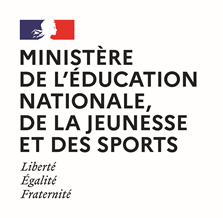 à la jeunesse, à l’engagement et aux sportsde Bourgogne-Franche-ComtéPOLE FORMATION – CERTIFICATION – EMPLOICOORDONNEES DES REFERENTS ET REPARTITION DU SUIVI DES MISSIONS COORDONNEES DES REFERENTS DE DIPLOMES / PRESIDENTS DE JURYSCOORDONNEES DES REFERENTS DE DIPLOMES / PRESIDENTS DE JURYSCOORDONNEES DES REFERENTS DE DIPLOMES / PRESIDENTS DE JURYSMarc BUTAUDmarc.butaud@region-academique-bourgogne-franche-comte.fr03.63.42.71.41Théo CONTIStheo.contis@region-academique-bourgogne-franche-comte.fr03.45.58.34.71Philippe LHUILLIERphilippe.lhuillier@region-academique-bourgogne-franche-comte.fr03.63.42.71.51Emmanuelle OUDOTemmanuelle.oudot@region-academique-bourgogne-franche-comte.fr03.45.58.34.70Nicolas VEUILLEMENOTnicolas.veuillemenot@region-academique-bourgogne-franche-comte.fr03.45.58.34.72COORDONNEES DES ASSISTANTES ADMINISTRATIVESCOORDONNEES DES ASSISTANTES ADMINISTRATIVESCOORDONNEES DES ASSISTANTES ADMINISTRATIVESMonique CHAT-QUARTIERmonique.chat-quartier@region-academique-bourgogne-franche-comte.fr03.45.58.34.73Isabelle DA COSTAisabelle.da-costa@region-academique-bourgogne-franche-comte.fr03.63.42.71.44Christine FABRIOLchristine.fabriol@region-academique-bourgogne-franche-comte.fr03.45.58.34.74Julie GUIOTjulie.guiot@region-academique-bourgogne-franche-comte.fr03.63.42.71.47Catherine PLANETcatherine.planet@region-academique-bourgogne-franche-comte.fr03.63.42.71.56Boites Aux Lettres (BAL) thématiquesBoites Aux Lettres (BAL) thématiquesPôle FCE ce.drajes.fce@region-academique-bourgogne-franche-comte.frHabilitation ce.drajes.habilitation@region-academique-bourgogne-franche-comte.frApprentissage - Sésamece.drajes.apprentissage-sesame@region-academique-bourgogne-franche-comte.frDIPLOMESREFERENT &PRESIDENT DE JURY SECRETARIAT Diplômes de la montagne - Equivalences montagneMarc BUTAUDJulie GUIOTCP JEPSThéo CONTISChristine FABRIOLBP Activités Aquatiques et de la NatationPhilippe LHUILLIERJulie GUIOTBP Activités du CirqueEmmanuelle OUDOTCatherine PLANETBP Activités du Cyclisme VTTMarc BUTAUD Isabelle DA COSTABP Activités EquestresMarc BUTAUD Isabelle DA COSTABP Activités de la FormeNicolas VEUILLEMENOTChristine FABRIOLBP Activités GymniquesNicolas VEUILLEMENOTMonique CHAT-QUARTIERBP Activités NautiquesPhilippe LHUILLIERIsabelle DA COSTADIPLOMESREFERENT &PRESIDENT DE JURY SECRETARIAT BP Activités Sports CollectifsThéo CONTISChristine FABRIOLBP Activités Physiques pour TousPhilippe LHUILLIERIsabelle DA COSTABP Animation SocialeEmmanuelle OUDOTCatherine PLANETBP Animation CulturelleEmmanuelle OUDOTCatherine PLANETBP Arts MartiauxPhilippe LHUILLIERIsabelle DA COSTABP Education à l’Environnement vers un Développement DurableThéo CONTISCatherine PLANETBP GolfMarc BUTAUDIsabelle DA COSTABP Loisirs Tous PublicsEmmanuelle OUDOTCatherine PLANETBP Pêche de LoisirsThéo CONTISCatherine PLANETDE Animation Socio-Educative ou Culturelle (ASEC)Emmanuelle OUDOTCatherine PLANETDE Arts MartiauxPhilippe LHUILLIERIsabelle DA COSTADE Attelages caninsMarc BUTAUDIsabelle DA COSTADE EquitationMarc BUTAUD Isabelle DA COSTADE Natation coursePhilippe LHUILLIERIsabelle DA COSTADE Sports collectifsThéo CONTISChristine FABRIOLDE TennisPhilippe LHUILLIERIsabelle DA COSTADE Tir à l’arcMarc BUTAUDIsabelle DA COSTADE VTTMarc BUTAUDIsabelle DA COSTADES Animation Socio-Educative ou Culturelle (ASEC)Théo CONTISCatherine PLANETCC Accompagnement et inclusion des personnes en situation de handicap (AIPSH)Théo CONTISChristine FABRIOLCC Développer et enreprendre ds le champs de l’encadrement sportifNicolas VEUILLEMENOTChristine FABRIOLCC Direction d’un Accueil Collectif de Mineurs (DACM)Emmanuelle OUDOTCatherine PLANETCS Accompagnement et maintien de l’autonomie de la personne (AMAP)Emmanuelle OUDOTCatherine PLANETCS EscaladePhilippe LHUILLIERIsabelle DA COSTACS Sauvetage et sécurité en milieu aquatique (SSMA)Philippe LHUILLIERJulie GUIOTCAEPMNSPhilippe LHUILLIERJulie GUIOTMISSIONSREFERENTSECRETARIATApprentissage suivi et contrôleNicolas VEUILLEMENOTMonique CHAT-QUARTIERDispositif SESAMENicolas VEUILLEMENOTMonique CHAT-QUARTIEREquivalences de droit (sauf montagne) Nicolas VEUILLEMENOTChristine FABRIOLEquivalence des diplômes étrangers (hors UE) et Reconnaissance des qualificationsNicolas VEUILLEMENOTApplication MSHabilitation des OFCollectif PTP référentsMonique CHAT-QUARTIERMission EMPLOI-QUALIFICATION (veille Emploi et Formation Pro., DROEF, PIC ...)Nicolas VEUILLEMENOTMonique CHAT-QUARTIERParcoursupCatherine PLANETVAE Recevabilités et accompagnementPhilippe LHUILLIERJulie GUIOT